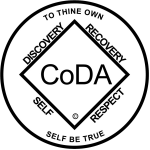 CoDA Service Conference 2018Motion Form Committee:  Events                   		Date:  7/23/2018Motion Number: 1 				Revision #: 1							Revision Date: 8/10/18Result (data entry purposes only)___________________Motion: To have CSC/ ICC run consecutively rather than concurrently, CSC will start on Monday and go through Thursday; ICC will start on Friday and go through Sunday.  Extending total time for CSC (or Pre- CSC meeting) 4 days, instead of 3.5 days. This motion will supersede Motion 08021 which merged CSC/ICC to run simultaneously.  _______________________________________Intent: To support unity and healthy, loving relationships. We are hoping to give the Delegates, Trustees, and Chairs more time with options for pre-conference meeting or committee work time and spiritual activities and the opportunity to fully attend the CSC and ICC, and to have more time for Fellowship with the Board, Committee members and Delegates. This would also open up Thursday evening for a closing ceremony for CSC. ________________________________________________Remarks: We believe this motion is supported by Traditions 1, 2 and 3.  and from our “Welcome”---  We have all learned to survive life, but in CoDA we are learning to live life. Through applying the Twelve Steps and principles found in CoDA to our daily life and relationships ­ both present and past - we can experience a new freedom from our self defeating lifestyles. -----From our surveys, Delegates and CSC attendees have expressed being overworked and not being able to attend the full program for ICC but still paying the full registration.   Every year we are expecting delegates and other CSC attendees to attend fully packed days of business with no time for reflection or fellowship which causes more tension and highly triggered situations.  Tradition 1:  Our common welfare should come first; personal recovery depends upon CoDA unity.Tradition 2:  For our group purpose there is but one ultimate authority -- a loving higher power as expressed to our group conscience. Our leaders are but trusted servants; they do not govern.Tradition 3. The only requirement for membership in CoDA is a desire for healthy and loving relationships.This motion requires changes to: (please check any that apply)	By Laws			FSM P1			FSM P2	FSM P3		- FSM P4			X- FSM P5-  in committee history under committee description	Change of Responsibility   	Other: 				